   8 класс ДатаПредметЗадание11.10Русский язык 8 класс Тема урока: «Порядок слов в предложении. Интонация»Ход изучения. 1.Изучить  п. 14, 152. Выполнить упр. 77,  (81, 84 устно)    Д/з: п.14, 15, упр. 7811.10Геометрия Тема урока: «Обобщающий урок по теме «Четырехугольники».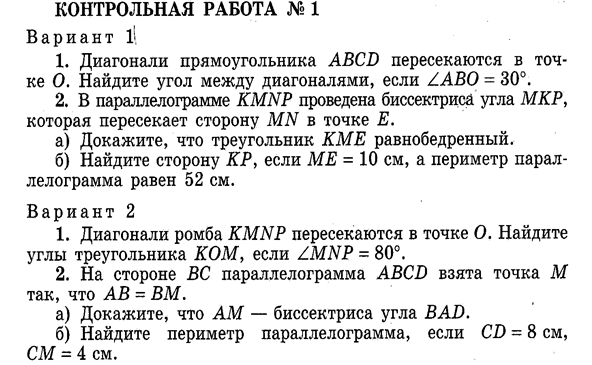 12.10ИсторияТема урока: " Упразднение монархии и провозглашение республики ".Ход изучения.1. Прочитать  параграф 11.2. Записать тему урока в тетрадь.3. Выписать в тетрадь даты с основными собитиями в параграфе 4. Ответить на вопросы 3 стр. 99 письменноД/з параграф 11 учить12.10Английский языкТема: «Досуг и увлечение современного подростка»1.Упр.1(1-2) с.48-49 прочитать ,перевести.2.Д.з.Упр.3) с.49 – найдите подтверждения этим высказываниям в текстах.12.10АлгебраТема урока: «Преобразование рациональных выражений»№135, №144(на повторение)12.10Русский язык 8 класс Тема урока: «Р/р. Описание памятника культуры.»Ход изучения.Упр. 88Д/з: упр. 8912.10ОБЖТема: Помощь утопающему. Приёмы проведения искусственного дыхания.Стр. 215-218. П.8.4. Выучить три типа утопления.12.10Литература 8 класс Тема урока: «Гринев и Швабрин. Швабрин — антигерой  (Анализ 3-5 глав.)»Ход изучения.1.Чтение глав 3-5 («Капитанская дочка»)Д/з: написать характеристики Гринева и ШвабринаБиология Влияние факторов окружающей среды и образа жизни на развитие скелета П.Р.  Проверяем правильность осанки.П.Р. Есть ли у вас плоскостопие? Параграф 12Химия Простые и сложные вещества.  Параграф 12Химия Язык химии. Химические элементы. Относительная атомная масса химических элементов. Знаки химических элементов Параграф 10,11,1213.10География Тема урока: " Общая характеристика климата России".Ход изучения.1. Прочитать  параграф 11.2. Записать тему урока в тетрадь.3. Выписать в тетрадь выделенные слова в параграфе с определением.4. Ответить на вопросы 3 стр. 86 письменно Д/з параграф 11 учить13.10Обществознание Тема урока: " "Спрос и предложение. Рыночное равновесие ".Ход работы.1. Записать в тетрадь тему урока.2. Прочитать параграф 20 стр169-1733. Используя текст учебника запиши в тетрадь выделенные слова дав  определениями .Д/з параграф 20 стр169-173,13.10АлгебраТема урока: «Преобразование рациональных выражений»Рассмотрите пример 2-3 на с.33-34 и по образцу выполните №138, №13913.10Литература 8 класс Тема урока: «Образ Пугачёва в романе «Капитанская дочка». (Анализ 6-7 глав)»Ход изучения.     1.Чтение глав 6-7Д/з: написать «Образ Пугачева»13.10ФизикаТема урока «Лабораторная работа "Исследование явления теплообмена при смешивании холодной и горячей воды"»Ход урокаПерейти по ссылке https://m.edsoo.ru/ff0a6a98.Просмотреть обучающий роликВыполнить лабораторную работу.Д/з п. 10 в учебнике, вопросы после параграфа устно